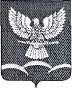 АДМИНИСТРАЦИЯ НОВОТИТАРОВСКОГОСЕЛЬСКОГО ПОСЕЛЕНИЯ ДИНСКОГО РАЙОНАПОСТАНОВЛЕНИЕот 01.12.2015                                                                                        № 1103станица НовотитаровскаяОб утверждении административного регламента администрацииНовотитаровского сельского поселения Динского района по предоставлению муниципальной услуги «Предоставление выписки из реестра муниципального имущества Новотитаровского сельского поселения Динского района»	В целях повышения уровня качества исполнения муниципальных функций (предоставления муниципальных услуг) в соответствии с Федеральным законом от 27.07.2010 № 210-ФЗ «Об организации предоставления государственных и муниципальных услуг», Федеральным законом от 06.10.2013 № 131-ФЗ «Об общих принципах организации местного самоуправления в Российской Федерации», приказом департамента информатизации и связи Краснодарского края от 09.09.2015 № 165 «О внесении изменения в приказ управления информатизации и связи Краснодарского края от 05.11.2013 № 97 «Об утверждении рекомендуемого унифицированного реестра муниципальных услуг и функций в сфере контрольно-надзорной деятельности Краснодарского края», Решением Совета Новотитаровского сельского поселения Динского района от 22.11.2011 № 156-28/02 «Об утверждении Положения о порядке владения, управления и распоряжения объектами муниципальной собственности Новотитаровского сельского поселения Динского района», п о с т а н о в л я ю:Утвердить прилагаемый административный регламент администрации Новотитаровского сельского поселения Динского района по муниципальной услуги «Предоставление выписки из реестра муниципального имущества Новотитаровского сельского поселения Динского района» администрацией Новотитаровского сельского поселения Динского района (далее – административный регламент) (Приложение).Постановление администрации Новотитаровского сельского поселения Динского района от 04.07.2012 № 657 «Об утверждении административного регламента администрации Новотитаровского сельского поселения Динского района по предоставлению муниципальной услуги «Выдача справок и выписок из реестра муниципальной собственности Новотитаровского сельского поселения Динского района» считать утратившим силу.Постановление администрации Новотитаровского сельского поселения Динского района от 04.07.2012 № 656 «Об утверждении административного регламента администрации Новотитаровского сельского поселения Динского района по предоставлению муниципальной услуги «Предоставление информации об объектах недвижимого имущества Новотитаровского сельского поселения Динского района, находящихся в муниципальной собственности и предназначенных для сдачи в аренду»» считать утратившим силу.Начальнику финансово-экономического отдела (Кожевникова) разместить настоящее постановление на официальном сайте Новотитаровского сельского поселения www.novotitarovskay.info.Контроль за выполнением настоящего постановления оставляю за собой.Постановление вступает в силу со дня его официального опубликования.Глава Новотитаровскогосельского поселения							    С. К. Кошман